CHRISTCHURCH COMPETITIONS SOCIETY INC.BALLET/MODERN JAZZ SECTION17h – 21st July 2017 & PACANZ Teams Nomination 21st  July 2017ADJUDICATOR:		BALLET/MODERN JAZZ: Lynette McIlwaine - Auckland 	 TROUPE/GROUPS – PACANZ nomination ( Adjudicators TBC)VENUE:	Villa Maria College Auditorium           	Peer St, Upper RiccartonENTRY FEES:	Solo $6.00; Duo/Trio $8.00; Championships $10.00; Variations $10.00 each solo; Dance Groups and Teams $10.00; PACANZ Solo Entry $30.00;  	PACANZ Troupe/Group entry $50.00ENTRIES CLOSE:	9th May 2017– No Late Entries will be acceptedCONVENER:	Cath Wells –  Ph: 358 5898, Mob: 027 404 3741	E: ckwells@xtra.co.nz; 	W: www.chchcomps.org.nz  F: chchcomps.org.nzPLEASE NOTE THE FOLLOWING:We no longer accept music on Cassette Tapes.Under 12 years, dances should be no longer than THREE minutes; and no longer than FOUR minutes for dancers 12 years and in; Teams up to SIX minutes. ‘Novice’ applies to a competitor who has not won first place in any novice, restricted or open class entered at this or any other competition.  Rule 1(b) of General Conditions applies.A ‘Novice’competitor may repeat his/her Solo in an ‘Open’ Section but not Championships.A Competitor may only repeat the same chorography in two consecutive years. Championship Classes are only eligible to any competitor who has won an Open Class in any competition. (You may repeat your solo) You must compete in at least TWO other classes relevant to that Championship Class at these competitions, i.e Classical Solo compulsory, then 2 other classes (marked *) from the Classical Section.  Modern Jazz Solo compulsory, then 2 other classes from the Modern Jazz Section (marked*) A class may amalgamate if less than 3 entries received. The Committee reserves the right to amalgamate or separate classes where necessary.Duos and Pas de Deux may be danced with different partners.  A dancer may only dance twice in a duo/trio dance in the same class.Champion of Champions nominees will be selected by the adjudicator.  Up to 10 nominees may be selected.Boys Classical Dance must be a different dance to that in Open Classical Section, but can repeat in Novice Section.Variation competitors must enter both Section A & Section B to be eligible for the overall placing. Only Ballet &/or Modern Jazz – No Tap to be danced in any class in these competitions.Class 322 and 322a Student Choreography Class must be presented as a student’s own original work.Class 300 is for Under 7 dancers. (An opportunity for the little ones to dance any appropriate Solo dance from the Ballet/Modern Jazz syllabus.Impromptu Dress Code must be adhered to; otherwise competitor may be disqualified. Plain dark colour, ie black or navy, no jewellery, hair in bun or ponytail if long – read the Impromptu class carefully.Classical Barefoot Classes.  Please note no footwear whatsoever to be worn in Classical Barefoot classes. PACANZ Class 800 Troupe/Groups Class has been added and teams may perform any genre of dance in this class. To be held at Villa Maria Auditorium on Friday 21st JulyTeams competing for Fancy Dancing Teachers Cup must nominate the team competing for that trophy to be eligible for a placing.  DUE DATE FOR THE RETURN OF ALL CHALLENGE CUPS AND TROPHYS -  1st  June 2017PLEASE NOTE:  All trophies and cups remain the property of the Christchurch Competitions Society Inc.   Please ensure that they are cleaned, engraved and returned to the Convener by the due date.  Loss or damage to any trophy is the full responsibility of the recipient. See Clause 5 of General Conditions.   Please return to:  Cath Wells, 8 Harlech Mews,  Avonhead.   Ph: 03 358 5898;   Mobile: 027 404 3741;   E-mail: ckwells@xtra.co.nz	NATIONAL YOUNG PERFORMER AWARD – MODERN DANCE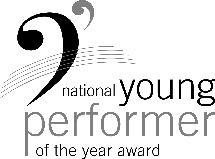 Competitors must enter and compete in at least 2 other Open Classes in this section to be eligible for this class.  One/Two competitors may be selected to represent our Society at the Young Performer of the Year Awards to be held in Palmerston North 20 - 22 October 2017.  A travel grant of up to $100 may be awarded to the Nominee/s towards expenses for PACANZ Young Performer of the Year Award.  (If a nominee does not compete in the Young Performer of the Year competition for whatever reason, the grant is to be returned to the Society.)  See Page 9 for detailsNATIONAL YOUNG PERFORMER AWARD – TROUPE/GROUPS – Competitors may perform any art form and be of any age. One Troupe/Group may be selected to represent our Society at the Young Performer of the Year Awards to be held in Palmerston North on Friday 20th October 2017. At this CCS competition, competitors can perform in any number of teams.  See Page 12 for more details which apply to the PACANZ Competition in Palmerston North.PRIZES:	Medals will be awarded for first, second and third places.  Competitors in Class 300 will receive special rosettes.  Ribbons for VHC, HC and Commended will be awarded. Special Certificates and/or Monetary Prizes will be awarded in some classes depending on the Sponsorship amount received.CHAMPIONSHIP CLASSES:Junior:		1st	Sash and possible cash prize		2nd	Rosette and possible cash prize		3rd	Rosette and possible cash prizeIntermediate	1st	Sash and possible cash prize		2nd	Rosette and possible cash prize		3rd	Rosette and possible cash prizeSenior		1st	Sash and possible cash prize		2nd	Rosette and possible cash prize 		3rd	Rosette and possible cash prizeSCHOLARSHIPS:MODERN SCHOLARSHIPS:  Competitors must compete in all classes to be eligible	Highest points in classes: See General Conditions			Under 10 years	incentive	310, 310a, 312, 315			10 and under 12 years	310b, 312a, 315			12 and under 14 years	310c, 311, 312b, 315a			14 and under 16 years	310d, 315b, 311a, 312c			16 and under 21 years	310e, 315b, 311b, 312dBALLET  SCHOLARSHIPS:  Competitors must compete in all classes to be eligible	Highest points in classes: See General Conditions			Under 8 years		302, 305, 306			8 and under 10 years	302a, 305a, 306a, 307			10 and under 12 years	302b, 305b, 306b, 307a			12 and under 14 years	302c, 305c, 306c, 307b			14 and under 16 years	302d, 305d, 306d, 307c,			16 and under 19 years	302e, 305e, 306e, 307dMOST PROMISING CLASSICAL DANCER - Under 12 years & Over 12 yearsLADY ADRIENNE STEWART CLASSICAL SCHOLARSHIPS for 12 AND UNDER 14 YEARS & 14 AND UNDER 19 YEARS – for 1st, 2nd & 3rd places  JUNIOR AND SENIOR VARIATION AWARDS – for 1st, 2nd & 3rd places  CHCH COMPETITIONS SOCIETY TROUPE/GROUP – (all dance genres)  for 1st, 2nd &  3rd placeLAURA KURTA SCHOLARSHIP – BROADWAY - Highest points – Classes 321, 321a, 321b & 321cLORRAINE PETERS SCHOLARSHIP - 1st, 2nd, 3rd placings in Classes 302b & 306bPEARSON FAMILY SCHOLARSHIP – Contemporary – 1st, 2nd & 3rd placings - Classes 311, 311a & 311bCHAMPION OF CHAMPIONS CLASS – for 1st, 2nd & 3rd places  			                 (Vouchers sponsored by PW Dance & Sportswear)Prize monies awarded are subject to suitable sponsorship and donations being received.  The Society reserves the right to alter or amend any prize monies awarded in any classTROPHIES AND CUPS 2016AGGREGATE TROPHIES: Highest Points in ClassesSPECIAL TROPHIES & AWARDS:  Selected by the AdjudicatorConveners’ Trophy (Teacher with Most Entries)Selborne Furniture Challenge Cup – Most Promising National Character DancerEntertainment Trophy – Most Entertaining Solo ItemPamela Rathbone Trophy Incentive Award (Most Promising Unplaced Dancer in an Open ClassOlwen Howells Trophy – Most Entertaining Ballet Item under 10 yearsSharon Howells Trophy – Most Promising Ballet Dancer under 14 yearsChristchurch Ballet Society Challenge Cup – Most Promising Boy DancerKate Radford Trophy – Most Promising Jazz Dancer Under 12 YearsYoung Family Trophy – Most Promising Jazz Dancer over 12 yearsJenny Timbrell Trophy – Best All-Round PerformerBurrows Family – Best Choreographed DanceJulia Barry Trophy – Encouragement Cup – Most Promising Ballet Dancer under 14 YearsRowena Jackson Cup – Most Promising Ballet Dancer over 14 YearsThe Cairns Trophy for Outstanding Classical Costume of the Competitions – Presented in costumeThe Cairns Trophy for Most Authentic National Character Costume of the Competitions – Presented in  costume Claire Reid Memorial Trophy for Technical Excellence in Classical Ballet.Encore Performance Ballet Award – donated by Summer PenneyBy entering these competitions Christchurch Competition Society has permission to use my photograph, and/or video and audio recordings, likeness, profile and/or story in this and future competitions, web pages and other promotional materials produced, used by and representing Christchurch Competitions Society. I understand the circulation of the materials could be worldwide and that there will be no compensation to me for this use.CLASSICAL CLASSES CLASSES MUST BE OWN CHOREOGRAPHY:Classes 302 – 302e are COMPULSORY for entry in Championship ClassesCompetitors must choose TWO Classes headed with an ** to make up the other TWO classes for eligibility into the Championship ClassesMUST BE OWN CHOREOPHAPHY FOR THESE CLASSESCLASSICAL BALLET – NOVICE – Open only to competitors who have never won first prize in a Classical Class - Not Pointé301	Under 8 years	301b	10 and under 12 years301a	8 and under 10 years	301c	12 years and over**CLASSICAL BALLET – OPEN CLASSES – All competitors are eligible – Not Pointé302	Under 8 years	302c	12 and under 14 years302a	8 and under 10 years	302d	14 and under 16 years302b	10 and under 12 years	302e	16 and under 19 years**POINTE DANCE – (Must be OWN Choreography)303	12 and under 14 years		303b	16 and under 19 years303a	14 and under 16 years		CLASSICAL BAREFOOT DANCE – NOVICE– Must supply Title	Rule 12 applies – No footwear whatsoever to be worn304	Under 8 years		304b	10 and under 12 years304a	8 and under 10 years		304c	12 years and over**CLASSICAL BAREFOOT DANCE – OPEN CLASSES – Must supply Title	Rule 12 applies – No footwear whatsoever to be worn305	Under 8 years		305c	12 and under 14 years305a	8 and under 10 years	305d	14 and under 16 years305b	10 and under 12 years	305e	16 and under 19 years**DEMI CHARACTER OR CHARACTER STORY DANCE – Must supply Title & OWN Choreography306	Under 8 years		306c	12 and under 14 years306a	8 and under 10 years	306d	14 and under 16 years306b	10 and under 12 years	306e	16 and under 19 years**NATIONAL DANCE – Must Supply Title307	Under 10 years		307b	12 and under 14 years307a	10 and under 12 years	307c	14 and under 16 years			307d	16 and under 19 years**IMPROMPTU BALLET – OPEN	Clause 11 for Dress Code applies – Plain Dark Coloured (Black or Navy)  Leotard & Tights (may wear Repertoire Skirt) & Clause 12 also applies – no jewellery at all316	Under 12 years		316a	12 years and over**IMPROMPTU BAREFOOT – OPEN	Clause 11 for Dress Code applies – Plain Dark Coloured (Black or Navy)  Leotard & Tights (may wear Repertoire Skirt) & Clause 12 also applies – no jewellery at all317	Any Age**BOYS CLASSICAL DANCE OPEN324	Any AgeCHAMPIONSHIP CLASSES – MUST BE OWN CHOREOGRAPHY (Rule 3 of Conditions on Front Page & Criteria for Classical applies)344	Junior Classical – (Under 12 years)	345	Intermediate Classical (12 and U14 years)	345A	Senior Classical (14 years and over)	MODERN/JAZZ CLASSES:CLASSES MUST BE OWN CHOREOGRAPHY:Classes 310 – 310e are COMPULSORY for entry in Championship ClassesCompetitors must choose TWO Classes headed with an ** to make up the other TWO classes for eligibility into the Championship ClassesMUST BE OWN CHOREOPHAPHY FOR THESE CLASSESMODERN/JAZZ SOLO – OPEN 310	Under 8 years		310c	12 and under 14 years310a	8 and under 10 years	310d	14 and under 16 years	310b	10 and under 12 years	310e	16 and under 21 years**CONTEMPORARY SOLO – OPEN311	12 and under 14 years	311b	16 and under 21 years311a	14 and under 16 years	**LYRICAL/EXPRESSIVE SOLO – OPENUnder 10 years	312c	14 and under 16 years312a	10 and under 12 years	312d	16 and under 21 years312b	12 and under 14 yearsHIP HOP SOLO – OPENUnder 12 years313a 	12 years and over**BROADWAY DANCE (No Tap) – Title required321	Under 12 years	321b	14 and under 16 years321a	12 & Under 14 Years	321c	16 and under 21 years**IMPROMPTU MODERN/JAZZ SOLO – OPEN	Clause 11 for Dress Code applies – Plain Dark Coloured (Black or Navy) Leotard & Tights, Jazz pants or Shorts.  Plain dark singlet or T-shirt.   Clause 12 also applies – no jewellery at all315	Under 12 years		315b	14 and under 21 years315a	12 and under 14 years			MODERN/JAZZ SOLO – NOVICE- Open only to competitors who have never won first place in a Modern/Jazz Class318	Under 10 Years			318b	12 years and over318a	10 and under 12 years	CHAMPIONSHIP CLASSES – MUST BE OWN CHOREOGRAPHY:(Rule 3 of Conditions on Front Page & Criteria for Classical applies)346	Junior Modern/Jazz (Under 12 years)	347	Intermediate Modern/Jazz (12 and U14 years)347A	Senior Modern/Jazz (14 years and over)OTHER CLASSES:ANY DANCE – UNDER 7 – May be any ballet or modern dance – no tap.		Under 7 yearsSONG AND DANCE – (No Tap) – Please supply Title320	Under 12 years		320a	12 years and overPAS DE DEUX AND DUOS – (No Tap) - (Name of both dancers required)Pas de Deux (boy and girl) Any Age	343	Modern Jazz Duo/Trio under 12 yearsDance Duo/Trio open (Classical) – Any Age	343a	Modern Jazz Duo/Trio 12 and over342	Song & Dance Duo/Trio – Any Age	STUDENT CHOREOGRAPHY – (No Tap) – Must be Student’s Original Choreography322	Under 12                                                      	322a	Over 12ENTERTAINMENT CLASS – (No Tap) - Criteria -Total Entertainment FactorOpen - Any Age325	‘OPEN CLASS’ -  19 Years and Over   (No Tap)	 	For competitors not yet ready to hang up their dancing shoesPACANZ YOUNG PERFORMER AWARD – Modern Jazz351         Modern Jazz Solo352        Contemporary Solo              See Page 8 for Criteria.400	Senior Variation Class – Each competitor shall be aged 14 and under 19 years	Competitors MUST compete in both classes to be eligible for a placing	A – Any variation     from a recognized ballet.  Title must be supplied	B -  A contrasting variation from a recognized ballet. Title must be supplied401	Junior Variation Class – Under 14 Years - Variation of own choice.  – Title must be supplied	(May dance in Demi’s or Flats)500	Champion of Champions – to be selected by the adjudicatorPLEASE NOTE:  TEAMS WILL COMPETE ON FRIDAY 20TH JULY AT VILLA MARIA COLLEGE AUDITORIUMCLASS 800 PACANZ TROUPE/TEAM WILL BE JUDGED BY A PANEL OF ADJUDICATORSAggregate classes denoted by **TEAMS – To be eligible MUST consist of at least 4 dancers 600	Song & Dance Team – Any Age – No Tap	**602A	Modern/Jazz Team – Any Age				**602B	Contemporary Team – Any Age**601A	Classical Ballet Team – Any Age	**601B	National Ballet Team – Any Age	 602C	Modern/Jazz Team – 14 & Under603	Hip Hop Team – Any Age	   604	Lyrical Team – Any Age			YOUNG PERFORMER OF THE YEAR – Troupe/Groups800  Troupe/Teams – Any Age    - No Singing –May only enter once in a team.   See  Teams entry form and Page 12 for criteria.					NATIONAL YOUNG PERFORMER AWARDS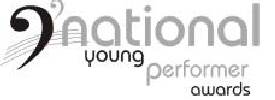  2017 CRITERIA FOR MODERN DANCEA. 	Performers shall be 15 and under 21 years as at 1 October 2017B.	Each performer shall perform in three classes during the preliminary round:1. Modern/Jazz2. ContemporaryC.	There shall be a maximum time limit of four minutes for each dance, taken from the beginning to theconclusion of the music. A penalty of 5 marks will be imposed if the time limit is exceeded by 10D.	There will be a semi-final of up to twelve competitors who will repeat either B. 1 or B. 2 at the discretion of the adjudicator. Competitors will be chosen based on their marks in the Preliminary round(s).E.	For the Final Award Concert six competitors will be recalled and shall repeat the item not performed at the semi-final.F.	Costumes, choreography & music should be appropriate to the age of both the competitors and suitable for a family audience.NB. Nomination of competitors by Societies should be based on classes B1 and B2 i.e. without the MasterClass, but may include an impromptu class, at the discretion of the society.NB: AT THE NATIONAL COMPETITIONNominees in the Modern Dance section are required to include performance copies of their music on CD when submitting their entry form, and a list of the titles and composer and/or artists for each piece.SOCIETY NOMINATIONEach Society, which is a financial member of PACANZ, may nominate up to two competitors, who shall be selected by the adjudicator, based on a performance as outlined in A, B1 and B2.The adjudicator will determine that a competitor has displayed a sufficient standard of performance tocompetently represent that society at the National Finals.The standard required will be at the absolute discretion of the adjudicator but will include:A demonstration of adequate preparationAn authority of performanceA performance with a level of maturity commensurate with a national final competition of this age group.If the adjudicator considers that sufficient standard has NOT been reached by any competitor, then NOnomination will be made.The Nominating Society is responsible for paying part of the entry fee to the National Young PerformerAwards, which is $75.00 incl gst. The Nominee is responsible for paying their portion of the entry fee to the National Young Performer Awards, which is $175.00 incl GST. Please note:  Nominees in the ballet section are required to include performance copies of their music on cd when submitting their entry form, and to supply the list of their music title, and artistPLEASE READ THE GENERAL CONDITIONS THAT ACCOMPANY THIS SYLLABUS THOROUGHLY FOR EXTRA INFORMATION FOR COMPETITORS, ESPECIALLY CLAUSE 20 – GUIDELINES ON PAYMENT OF COMPETITOR’S ENTRYCHRISTCHURCH COMPETITIONS SOCIETY INC.BALLET/MODERN JAZZ (Solo/Duos only)ENTRIES CLOSE 8TH MAY 2017 (No Late Entries AcceptedTop of FormBottom of Form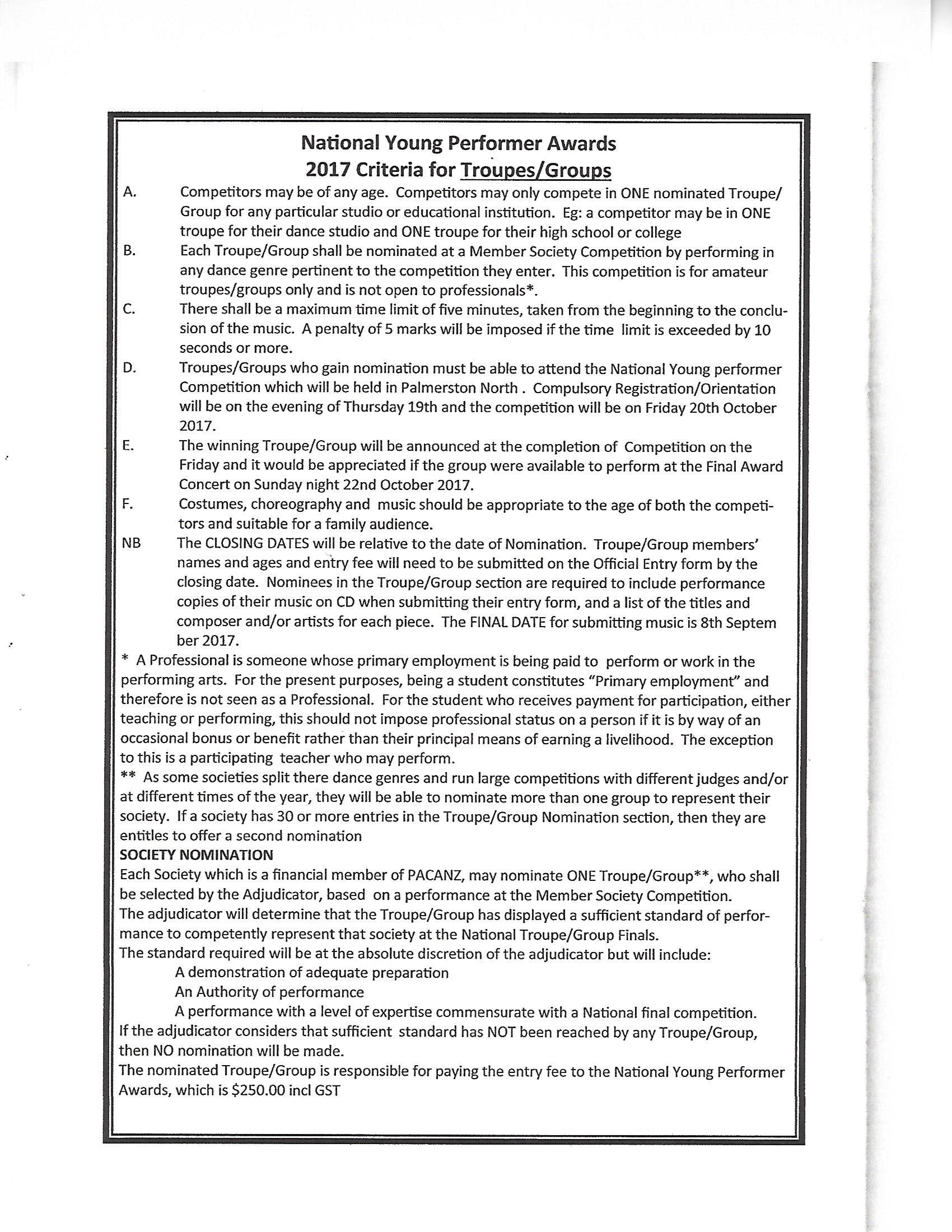 	*Professional means any performer whose primary form of income is through dance performance and whose chosen career requires him/her to be recognized (classified) as a professional.  The exception to this is a participating teacher in a group, who may perform.PLEASE READ THE GENERAL CONDITIONS THAT ACCOMPANY THIS SYLLABUS THOROUGHLY FOR EXTRA INFORMATION FOR COMPETITORS, ESPECIALLY CLAUSE 20 – GUIDELINES ON PAYMENT OF COMPETITORS ENTRYCHRISTCHURCH COMPETITIONS SOCIETY INC.BALLET/MODERN JAZZ – TEAM ENTRYENTRIES CLOSE 8TH MAY 2017 (No Late Entries Accepted) Top of FormBottom of Form301Penny Venter Challenge Cup312aVan Grinsven Cup301aTaisia Missevich Challenge Cup312bFeary Family Challenge Cup301bKatrina Anne Brown Challenge Trophy312cLaura Wells Trophy301cBell Family Cup312dHolly Hunt Trophy302Timbrell Challenge Trophy315Thompson Challenge Trophy – Under 10302aLeola Goodall Challenge Cup315Montezumas Challenge Trophy – Under 12302bBallet Scene Challenge Cup315aKeyosk Christchurch Trophy302cChristchurch Star Trophy315bTara Marshall Trophy302dHannah & Claire Bagshaw Challenge Cup316Angela Ricketts Trophy302eJDJ Trophy316aChristine Noble Trophy303Gaylene Cumberfield Shield317Katie Millar Trophy303aRhonda Steel Challenge Cup318Laura Keoghan Trophy303bChristine Owen Challenge Trophy318aFoster Family Trophy304Elisa Knight Trophy319Jenny Benfell Trophy304aFleur Cullinane Trophy320Jeanette Luke Challenge Cup304bOlivia Hindson Trophy320aLottie Duckworth Challenge Cup304cHeir Family Trophy321Jessica & Megan Wells Trophy305Ianthe Challenge Cup321aJCT Trophy305aAlpinear Video Trophy321bTess O’Rourke Trophy305bLevett Challenge Cup321cChristchurch Ballet Society Trophy305cLauren Cardno Challenge Trophy322White Sisters Trophy322aMelissa Harris Cup305dLynne & Sara Turner Trophy323Greer Rose Cup305eJenna Morris-Williamson Trophy324Garmonsway Family Trophy306Jenny Timbrell Trophy340Ann Judson Shield306Pamela Turner Challenge Cup341Regina Scandrett Challenge Cup306aJAD Recital Cup342Juvenile Challenge Cup/Foleys Video Trophy306bOlivia Ward Challenge Trophy343Wyn Altoft Memorial Challenge Cup306cAngella McClelland Cup343aThompson Family Challenge Cup306dDebbie Murray Trophy344Selborne Furniture Trophy306eAnn Judson Challenge Trophy345Keyosk Trophy307Sharon Howells Challenge Cup345aSharon Guy Trophy307aWalton Sisters Challenge Trophy346Lianne Duncan Trophy307bFern McAlister Challenge Trophy347Sandra Gray Dance Centre Cup307cCompetitions Society Trophy347aCardrona Trophy307dMorris-Williamson Family Trophy400Radford Family Trophy310Anna Lee Trophy401Happy Feet Trophy310aTracey Parrott Challenge Cup500Lana Panfilow Trophy310bVicky Thompson Challenge Cup600Christchurch Competition Society Trophy310cMonique Nixon Modern Jazz Cup 601aBeulink Family Cup310dMichelle Gemmill Challenge Trophy601bGarmonsway School of Dance310eFargher Academy of Dance Trophy602aDenise Perry Challenge Cup311Timwood Trophy602bJulia Barry Trophy311aCroft Family Challenge Trophy602cLevings School of Dance311bKeyosk Trophy603Jacqui Tieleman School of Dance Cup312Debbie Teese School of Dance Cup604Gemma Kearney & Lydia Greer TrophyCLASSICAL CLASSESCLASSICAL CLASSESCLASSICAL CLASSESJean Win CupUnder 8 YearsHighest points in Classes 302, 306Anne Challenge Cup8 & Under 10 YearsHighest points in Classes 302a, 305a, 306aChristchurch Ballet Society8 & Under 10 YearsHighest points in Classes 302a, 305a, 307, 306aF.L. Flint Challenge Cup10 & Under 12 YearsHighest points in Classes 302b, 305b, 307aLorraine Peters Challenge Cup10 & Under 12 YearsHighest points in Classes 302b, 306bLinda Martin Challenge Cup12 & Under 14 YearsHighest points in Classes 302c, 305cSharon Martin Challenge Cup12 & Under 14 YearsHighest points in Classes 302c, 305c, 307bTurner Family Cup12 & Under 14 YearsHighest points in Classes 303, 306cCanterbury Hotel Assn Challenge Cup14 & Under 16 YearsHighest points in Classes 302d, 306d, 307cRaylene Brooks Challenge Cup14 & Under 16 YearsHighest points in Classes 303a, 306d, 307cRadford Family Trophy14  & Under 19 YearsHighest points in Classes 400a, 400bKatie Hurst-Saxton Cup14  & Under 19 YearsHighest points in Classes 302d/e, 303a/b, 400a/bTully Frewen16 & Under 19 YearsHighest points in Classes 302e, 305e, 306e, 307dMODERN JAZZ CLASSESMODERN JAZZ CLASSESMODERN JAZZ CLASSESClare Win Challenge CupUnder 8 YearsHighest points in Classes 310 & 312 Minard Challenge Cup8 & Under 10 YearsHighest points in Classes 310a, 321 & 315Stephanie Watson Challenge Cup10 & Under 12 YearsHighest points in Classes 310b, 312a & 315Robbies on Riccarton & Elmwood12 & Under 14 YearsHighest points in Classes 310c, 311, 312b & 315aLaurel Watts Challenge Cup12 & Under 14 YearsHighest points in Classes 310c, 321a & 315aLeeza Young Cup14 & Under 16 YearsHighest points in Classes 310d, 315b, & 321b, Kate Radford Challenge Cup14 & Under 16 YearsHighest points in Classes 310d , 311a & 315b Erin Wells Trophy16 & Under 21YearsHighest points in Classes 310e, 321c & 315bGemma Kearney Trophy16 & Under 21YearsHighest points in Classes 310e, 312d &  315bKoekemoer Family Challenge Cup16 & Under 21YearsHighest points in Classes 310e, 311b & 312dYOUNG PERFORMER OF THE YEAR 2016YOUNG PERFORMER OF THE YEAR 2016YOUNG PERFORMER OF THE YEAR 2016Rosa Provost Cup – Ballet15 & Under 21 YearsHighest points in Classes 349 & 350TEAMSTEAMSTEAMSFancy Dancing Teachers Cup – BalletAny AgeHighest points in Classes 601a, 601bFancy Dancing Teachers Cup – JazzAny AgeHighest points in Classes 602a, 602bPACANZ Troupe/Group – Any dance – Any AgeHighest marks in Class 800Class  #      Description of ClassTitle (if Applicable) OR Partner             FeeAdministration Fee Maximum $30 per family per Section$15.00Music Fee$3.00Programme free to download at http://www.christchurchcomps.org.nz or $5 to pick up at venueDay Pass- Single - $10.00Season Pass - Single $20.00 – Admission to all Sections of FestivalFamily Season Pass $30.00 Sponsorship – Always welcomeAvailable as parent volunteer for door duty, help backstage etc. (Please tick)Total(Please carefully check total is correct and indicate method of payment)$      Cash       ChequeDirect Credit       Date paid      /      Competitor’s name:      	Entry Fees (Incl GST)Street name/number: Solo - $6.00City:                     Postcode:      Duo/Trios - $8.00Email Address:     Championships - $10.00Phone:                               Cell: Variations - $10.00 per danceDOB: (Compulsory )       /     /         Age at 20/6Teacher’s Name:     TROPHIES TO BE RETURNED TO: CATH WELLSTeacher’s Phone:8 HARLECH MEWS, AVONHEAD by JUNE 1stTeacher’s E-MailPH 027 4043741 , 03 3585898Teacher’ name:   	Entry Fees (Incl GST)Address     Each Team Entry    $10.00City:                     Postcode:      Each PACANZ Nomination Team    $50.00Email Address:     Phone:                               Cell:TROPHIES TO BE RETURNED TO: CATH WELLS8 HARLECH MEWS, AVONHEAD by JUNE 1stPH 027 4043741 , 03 3585898Class  #      Description of TeamTitle & No. in Team             FeeAdministration Fee$15.00Music Fee – per entry$3.00Programme free to download at www.chchcomps.org.nz or $5 to pick up at venueTeacher’s Pass – Free on entering 5 or more competitors (incl solos) or $10Sponsorship – Always welcomeTotal(Please carefully check total is correct and indicate method of payment)$      Cash       ChequeDirect Credit       Date paid      /      